※歷史※◎配分：（21〜26題，每題1分；27〜40題，每題2分）一、題組（一）附圖為地中海沿岸地區的分布情形。請問：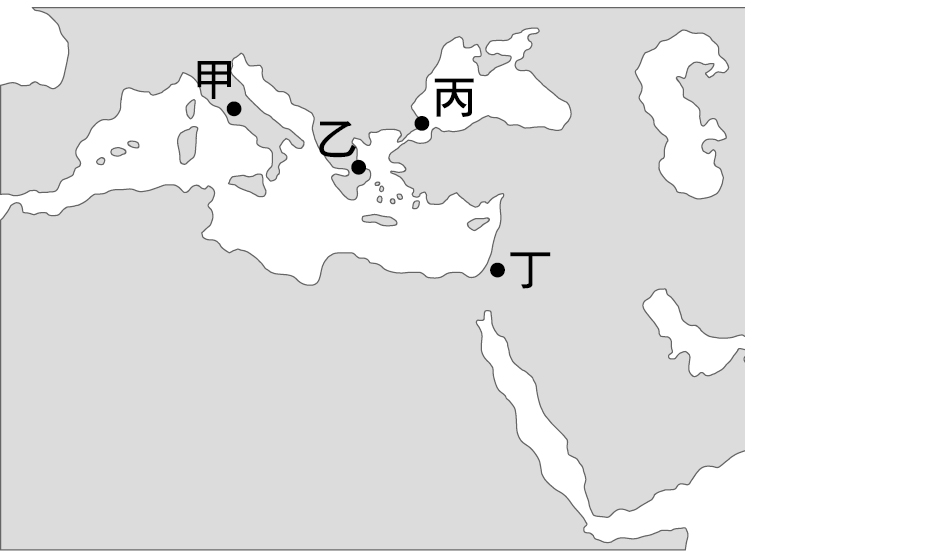 21. 中世紀時期，該帝國的工商業發達，且長期抵抗來自於東方伊斯蘭勢力的入侵。請問：此帝國的首都位於圖中的何處？
(A)甲 (B)乙 (C)丙 (D)丁。22. 圖中何處並非阿拉伯帝國統治的範圍？
(A)甲丙戊己 (B)乙丁己 
(C)甲丙丁戊己 (D)甲乙。23. 圖中哪些地方為鄂圖曼土耳其帝國的疆域？
(A)甲乙丙丁 (B)乙丙丁己 
(C)丙丁戊己 (D)甲乙戊己。
24. 文藝復興運動的發源地位於圖中何處？
(A)甲 (B)丙 (C)戊 (D)乙。（二）附圖為西歐國家分布示意圖。請問：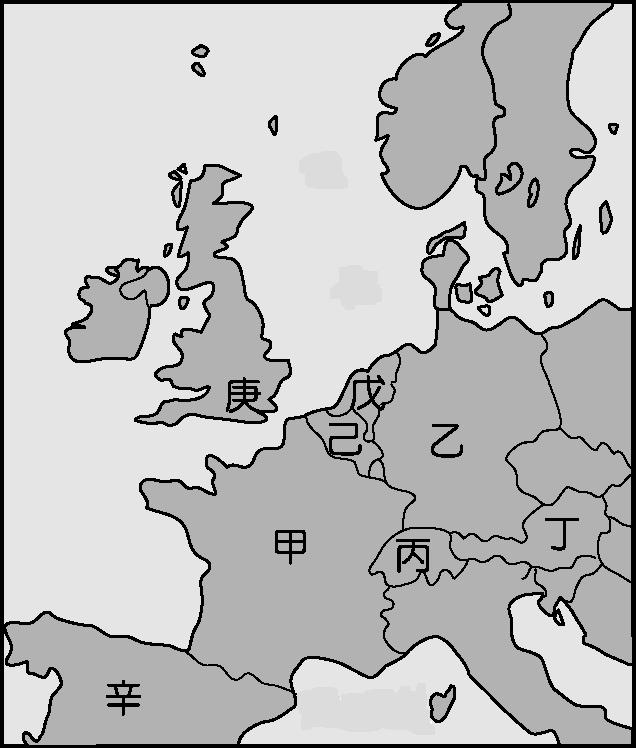 25. 日耳曼民族中的盎格魯撒克遜人，入侵羅馬帝國的何處，建立許多國家？
(A)辛 (B)甲 (C)庚 (D)乙。26. 義大利航海家哥倫布，受到哪一個國家的資助，從事海上探險，最後成功橫渡大西洋，到達美洲？
(A)辛 (B)甲 (C)庚 (D)乙。（三）在《海上教堂》這本書裡有段敘述如下：「……柏納抬頭望著藍天想著，自從他妹妹出嫁之後就搬到巴塞隆納，柏納獨自擔負著農莊的所有事務並照顧生病的父親。一年前他父親去世了，去世前他父親立下遺囑並仔細地交代他：「孩子，你要把這份遺囑收好，我死後，領主巴大爺一定會派人來收取一半的遺產，這時你要把這份遺囑給他們看，才可以保住我們所有的家產。」父親死後，領主大總管果然帶了衛兵要來收取一半遺產，在柏納拿出遺囑之後就生氣地離開。　之後，柏納一人管理農莊，所以親戚鄰居們就不斷勸說他趕緊找個老婆來幫忙處理家務，於是柏納接受芙蘭希絲卡的親事。今日是柏納的大喜之日，他利用農收之後的九月慶典來舉辦婚事，因此來參加婚禮的人相當多，在歡樂的笑聲和喧鬧中，大家享用美酒、醃豬肉、和蔬菜燉雞之時，樹林間出現了三位騎士坐在馬匹上，還有好幾位衛兵走在身後，原來是領主巴大爺駕到。　巴大爺以領主的身分帶著手下在婚禮上就大吃大喝起來，還對柏納不禮貌，柏納雖然憤怒卻無力抵抗……」請問：27. 文中的主角柏納最有可能是下列哪一個時期的人？
(A)西元9世紀的阿拉伯帝國 
(B)西元4世紀的羅馬帝國 
(C)上古時期的希臘城邦 
(D)中世紀的法蘭克王國。28. 柏納的身分為何？
(A)國王 (B)領主 
(C)騎士 (D)平民。29. 下列哪一種情形柏納最不可能經歷過？
(A)信仰基督教，會上教堂禮拜 
(B)閱讀英文版聖經向上帝禱告 
(C)生活的環境以城堡為中心 
(D)跟隨查理曼南征北討，到處征戰。30. 16世紀時，基督教出現一個教派，否定教宗的權威，反對教會出售贖罪券，主張每一個人主要憑著信仰，藉由閱讀聖經，就可以直接和上帝溝通。請問：此教派的創立者是何人？
(A)馬基維利 (B)君士坦丁 
(C)馬丁路德 (D)亞美利哥。31. 英國、法國、西班牙、葡萄牙等國家在14、15世紀時國王權力逐漸提升，加強中央集權。請問：上述四個國家王權提高的原因都與下列何者有關？
(A)戰爭 (B)王位 
(C)宗教 (D)血統。※ 背面還有試題32. 文藝復興時期，有位文學家創作許多作品，成功塑造羅密歐、茱麗葉、哈姆雷特等人物。其透過作品，深刻的描繪當時國內的社會風貌，以及各階層人民的心裡感受。請問：下列有關這位文學家的敘述何者錯誤？
(A)創作的作品以法文書寫 
(B)作品表現出人文主義的精神 
(C)許多經典的戲劇劇本流傳至今 
(D)生活於不列顛群島。33. 馬偕與馬雅各在清朝開港通商後來到臺灣的北部與南部傳教，對於臺灣的醫療、教育等方面貢獻良多。請問：有關馬偕與馬雅各所屬的基督教教派有何特色？
(A)主張信徒是否得救，要憑個人努力爭取 
(B)強調享樂主義，人生在世應盡情享受 
(C)重視勤儉，以努力工作來彰顯上帝 
(D)以國王為宗教界的最高領導者。34. 15、16世紀，隨著歐洲人對於東方商品需求的日益增加，以及航海技術的進步等因素，歐洲的海外探險活動活躍了起來。請問：下列有關最早尋找新航路國家的事蹟，何者正確？
(A)最早橫渡大西洋，發現歐洲人未知的美洲 
(B)在澳門建立殖民地，發展亞洲的貿易 
(C)資助的船隊率先完成繞地球一圈的壯舉 
(D)掌握地中海沿岸城市的貿易發展。35. 伊斯蘭教，是現今世界上的主流宗教之一，目前全球約有16億的人口信仰伊斯蘭教。請問：下列伊斯蘭教與基督教的比較何者錯誤？
36. （甲）鄂圖曼土耳其帝國、（乙）波斯帝國、（丙）羅馬帝國、（丁）阿拉伯帝國、（戊）亞歷山大帝國、（己）拜占庭帝國，以上六個為史上橫跨歐、亞、非三洲的大帝國。請問：依照這六個帝國建立的時間，先後順序排列為何？
(A)甲 → 丙 → 戊 → 乙 → 丁 → 己
(B)乙 → 丙 → 戊 → 己 → 丁 → 甲
(C)甲 → 乙 → 丙 → 丁 → 戊 → 己 
(D)乙 → 戊 → 丙 → 己 → 丁 → 甲。37. 歐洲在地理大發現後，積極向海外發展，在美洲、亞洲、非洲各地建立殖民地，並從中獲取龐大的利益。請問：歐洲人從非洲捕捉黑人到美洲的目的為何？
(A)為了讓非洲黑人擁有更好的生活品質 
(B)協助航海家在海上探險 
(C)解決開發美洲勞動力不足的問題 
(D)組織軍隊去對抗印地安人。38. 中世紀後期，也就是西元11世紀以後，歐洲逐漸起了變化。先是農業有了新的發展，工商業也繼之而起，到13世紀時已經有顯著的進展。請問：下列有關中世紀後期的發展，何者正確？
(A)城市裡相同行業的人通常會成立郊，訂定嚴格的行規 
(B)黑死病的流行造成歐洲人心恐慌和大量人口的死亡 
(C)城市裡出現了一批以農業為主的市民階級 
(D)市民階級對於歐洲近代的發展造成嚴重的阻礙。39. 火藥，一般由硫磺、木炭和硝石（硝酸鉀）混合而成，其木炭是作為燃料，而硫磺和硝石作為氧化劑，被廣泛用作槍械中的發射藥和煙火中的煙火藥。學術界認為火藥發明於7世紀的中國，是中國術士為煉製長生不老藥而得到的副產品。西方最早有關火藥的書面記錄，是英國哲學家羅吉爾培根於13世紀的記載。請問：下列有關火藥的發展何者錯誤？
(A)火藥技術傳入歐洲，有助於歐洲封建制度的瓦解 
(B)中國於怛羅斯之役時，被阿拉伯人打敗，使得火藥西傳 
(C)對於歐洲國家王權的提高有很大的影響 
(D)歐洲人憑著此技術征服美洲的印第安人。40. 各宗教信仰在發展的過程中，有些是政教分離，有些是政教合一。請問：下列宗教中何者並沒有政教合一？
(A)拜占庭帝國的希臘正教 
(B)16世紀的英國國教派 
(C)阿拉伯帝國的伊斯蘭教 
(D)中世紀歐洲的羅馬公教。※ 後面還有公民試題，把握時間！臺北市立瑠公國民中學107學年第1學期第2次定期考查九年級社會科試卷  班級：    座號：    姓名：伊斯蘭教基督教(A)發源地亞洲歐洲(B)創立者穆罕默德耶穌(C)經典古蘭經聖經(D)神的名稱真主阿拉上帝耶和華